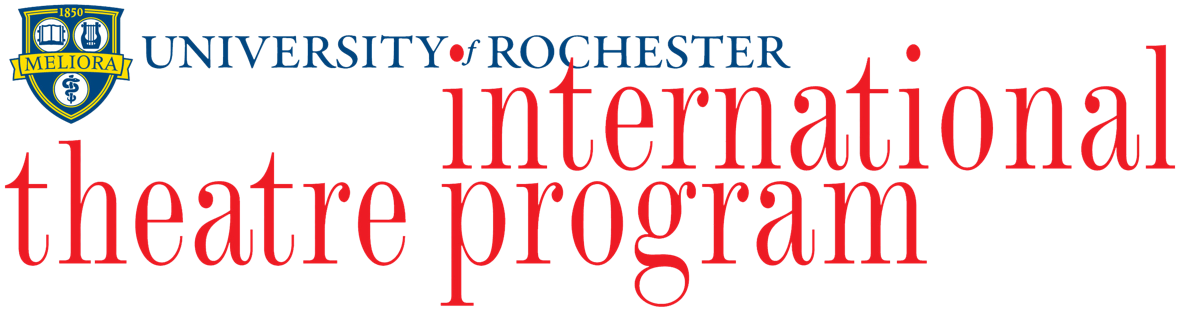 content advisoryplease be aware:loud noises, strobe lights, theatrical blood and vomit effects are usedin this production.additionally, simulated graphic acts of self-harm and violence are depicted.references are madeto sexual violence.